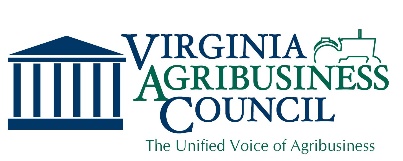 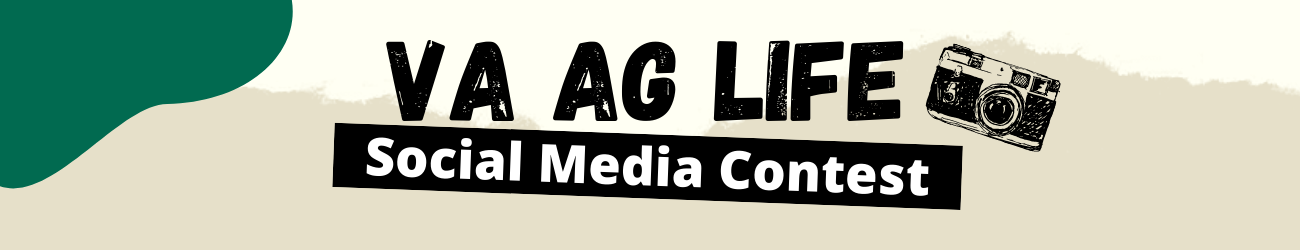 Entry FormPlease complete both pages by September 30, 2022 and email to:Virginia Agribusiness Councilvac@va-agribusiness.org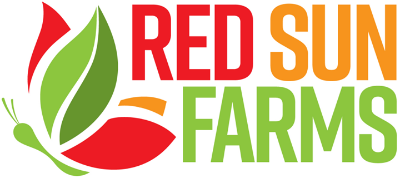 Virginia Agribusiness Council9323 Midlothian Turnpike, Suite T, Richmond, VA 23235Phone: (804)643-3555E-mail: vac@va-agribusiness.orgwww.va-agribusiness.org PHOTO AND VIDEO RELEASE AND CONSENT FORMFor good and valuable consideration received, the sufficiency of which is herein acknowledged , and by signing this release, I hereby authorize Virginia Agribusiness Council, a 501c6 corporation, its legal representatives, and its successors and/or assigns, to use my photograph(s) and/or video image(s) (the "Content") in perpetuity to advertise, publicize and/or promote Virginia Agriculture without further consent by myself or other persons, and for no further right to additional consideration or accounting. Permission is also granted for the use of my image on a non-exclusive basis throughout the world on all forms of media and the internet by Virginia Agribusiness Council, its legal representatives, and its successors and/or assigns, Virginia Agribusiness Council identified industry partners or any other entity Virginia Agribusiness Council deems appropriate. I hereby waive any right to the Content and further waive any right that I may have to inspect or approve the finished product(s) and the advertising, publicity or promotional copy that may be used in connection therewith or the use of which it may be applied. I hereby warrant that I am of the age of majority and have the full legal capacity and right to contract in my own name. I have read the above authorization, release, and agreement, prior to its execution, and I am fully familiar with the contents thereof. This release shall be binding upon me and my heirs, legal representatives, successors and/or assigns. I agree that this release is irrevocable, worldwide, and perpetual, and will be governed by the laws of the Commonwealth of Virginia. Describe the Photograph(s) and/or Video(s) including the location(s) and date(s) when possible: If entrant is underage (under 18): I, the parent or legal guardian of the entrant, have read the above authorization, release and agreement and I am fully familiar with the contents thereof. I give my consent and agree to the uses as stated above. Signature: _____________________________________________________ Print Name: ____________________________________________________Please Type or Print Clearly
 Contact Name  School/University Name Personal Address  City, State, Zip Code  Telephone  Email DateRequirements *Please check off that you have met these requirements*
 E-mail reel and this completed form to vac@va-agribusiness.org  Entrant is currently enrolled in a private or public  
     college/university in the state of Virginia   Entrant, parent, or legal guardian agrees to release and consent 
     form below and all terms listed to the right ________________________________________________________SignatureOne reel per person may be submitted, not to exceed 30 seconds. File must not exceed 20 MB.Entrant must complete this submission form and submit reel to vac@va-agribusiness.org by Sunday, September 30, 2022.Post the reel on Instagram and Facebook and tag Virginia Agribusiness Council:
     Instagram handle: Va.Agribiz
     Facebook handle: Va.Agribusiness
     
     Please use hashtag: #VirginiaAgLifeReel must be original student entrant work.Reel must depict life in agriculture, whether that is on the farm, at work, or at school.The reel must not include any offensive language or illegal content.The reel must not include any copyrighted, trademarked or branded materials/logos, except for the Virginia Agribusiness Council logo.Entrant agrees to release and consent form below.______________________________________________ Signature: Print NameDateAgeAddressCity, State, Zip CodeEmailTelephone